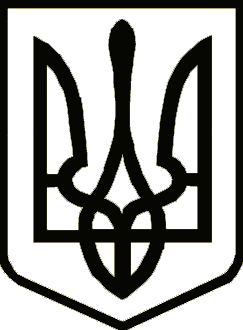 УкраїнаНОСІВСЬКА  МІСЬКА РАДА
Носівського району ЧЕРНІГІВСЬКОЇ  ОБЛАСТІВИКОНАВЧИЙ КОМІТЕТР І Ш Е Н Н Я 25   жовтня  2018 року                      м. Носівка                                № 313Про  надання статусу дитини,                                                                позбавленої батьківського піклування       Відповідно до статей 34, 59 Закону України «Про місцеве самоврядування в Україні», згідно із статтею 5 Закону України «Про забезпечення організаційно-правових умов соціального захисту дітей-сиріт та дітей, позбавлених батьківського піклування», пп.22-24,35,38-42,49,51,52,65, Порядку провадження органами опіки та піклування діяльності, пов’язаної із захистом прав дитини, затвердженим постановою Кабінету Міністрів України №866 від 24.09.2008 року «Про питання діяльності органів опіки та піклування, пов’язаної із захистом прав дитини»,  враховуючи подання  Служби у справах дітей,  рішення Носівського районного суду від 17.09.2018 року, про позбавлення батьківських прав ХХХХХ, ХХХХ р. н., відносно доньки ХХХХХ, ХХХХ р. н.,  (набрало законної сили 18.10.2018 року); відомості про батька в свідоцтві про народження дитини записані за вказівкою матері, (згідно витягу з Державного реєстру актів цивільного стану громадян про народження із зазначенням відомостей про батька відповідно до частини першої статті 135 Сімейного кодексу України від 08.08.2018 року  № ХХХХ, виданий Носівським районним відділом держаної реєстрації актів цивільного стану  Головного територіального управління юстиції у Чернігівській області),  виконавчий комітет Носівської  міської ради вирішив:          1. Надати ХХХХХ, ХХХХ  р.н., статус дитини, позбавленої батьківського піклування.          2. Контроль за виконанням даного рішення покласти на заступника міського голови з питань гуманітарної сфери Міщенко Л.В. та начальника служби у справах дітей Пустовгар І.І.Керуючий справами виконавчогокомітету  міської  ради                                                             І.І. Власенко